О проведении открытого  экологического конкурса БОЦДЮТиЭ «Моя Планета»	В целях привлечения внимания к проблеме охраны окружающей среды и пропаганды здорового образа жизни, активизации эколого-образовательной деятельности объединений ГАУДО «Белгородский областной Центр детского и юношеского туризма и экскурсий» п р и к а з ы в а ю:	1. Провести в марте - мае 2018 года открытый экологический конкурс «Моя Планета» (далее - Конкурс).2. Утвердить:2.1. Положение о проведении Конкурса (Приложение № 1).2.2. Состав оргкомитета Конкурса (Приложение № 2).3. Педагогам дополнительного образования обеспечить участие своих обучающихся  в данном мероприятии. 4. Ответственность за проведение данного мероприятия возложить на методиста ГРИНЯКИНУ Елену Викторовну.5. Контроль за исполнением настоящего приказа возложить на заместителя директора ДМИТРИЕВУ Елену Алексеевну.Директор										В. Ченцов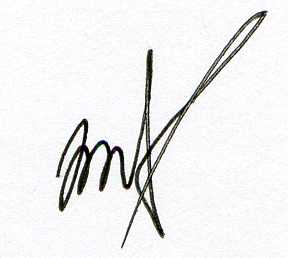 Приложение № 1к приказу ГАУДО«Белгородский областнойЦентр детского и юношеского туризма и экскурсий»                                                                               от «27» февраля 2018 г. № 46ПОЛОЖЕНИЕ о проведении открытого  экологического конкурса БОЦДЮТиЭ «Моя Планета» 1. Цели и задачи:Открытый экологический конкурс «Моя Планета» (далее – Конкурс) проводится ГАУДО БОЦДЮТиЭ ежегодно с целью привлечения внимания к проблеме охраны окружающей среды и пропаганды здорового образа жизни.Задачи Конкурса:- привлечение обучающихся к активной природоохранной и здоровьесберегающей деятельности;- привитие навыков здорового образа жизни, бережного отношения к природе и человеку как ее составляющей; - формирование экологической культуры; - расширение кругозора детей в познании окружающего мира.2. Сроки проведения:Работы предоставляются до 10 мая 2018  года в БОЦДЮТиЭ. 3. Участники конкурса:2.1. Участниками Конкурса могут быть как отдельные обучающиеся, так и туристско-краеведческие объединения. Конкурс проводится по следующим возрастным группам:- младшая группа – учащиеся 1-4 классов;- средняя группа – учащиеся 5-8 классов;- старшая группа – учащиеся 9-11 классов. 2.2. Организаторы оставляют за собой право использовать конкурсные материалы для освещения итогов Конкурса, создания сборников и видеофильмов краеведческого содержания в целях просвещения населения (размещение на сайте, создание методических сборников для педагогов и т.п.) с обязательной ссылкой на авторов.  Своим участием в конкурсе Вы даете согласие на обработку ваших персональных данных.4. Программа Конкурса:Для младшей группы Конкурс проводится по теме «Моя Зелёная планета» в номинациях:1. Конкурс рисунков и поделок.  2. Конкурс сочинений.Для средней группы Конкурс проводится по теме «Земля – наш общий  дом» в  номинациях:1. Конкурс рисунков и поделок.2. Конкурс фотографий.  	Для старшей группы Конкурс проводится по теме «Природа – источник здоровья»  в номинациях:1. Литературный конкурс. 2. Конкурс презентаций.	Для всех возрастных групп проводится 3-я номинация: «Я – защитник Земли». В рамках Конкурса объявляется проведение экологических акций:  «Зеленый двор, зеленый город, зеленая планета»; «Помоги пернатым»; «Мусору – нет!»; «Приведи Планету в порядок». «Первоцвет» и т.д. Для участия в Конкурсе необходимо представить отчет по итогам акции (фотографии, презентации, видеоролики).5. Критерии оценки:- эстетика оформления;- полнота раскрытия темы;- эколого-краеведческий аспект;- качественный и художественный уровень;- оригинальность и новизна;- соответствие уровня выполнения работы заявленному возрасту автора.6. Требования к оформлению:Все работы, представленные на Конкурс, должны быть подписаны:- название работы;- автор (фамилия, имя, возраст, класс);- объединение;- ФИО руководителя;- для литературных конкурсов, презентаций и фотографий обязателен электронный вариант. Письменные работы проверяются на плагиат.От одного объединения (класса) принимается не более 4 работ по каждой номинации.7. Награждение:Для подведения итогов конкурса создается оргкомитет с правами жюри, который определяет победителей по каждой номинации. Победители  награждаются дипломами ГАУДО «Белгородский областной Центр детского и юношеского туризма и экскурсий». Количество победителей определяется решением оргкомитета конкурса.  Департамент образования Белгородской областиГосударственное автономное учреждение дополнительного образования «Белгородский областной Центр детского и юношескоготуризма и экскурсий»(ГАУДО БОЦДЮТиЭ)Департамент образования Белгородской областиГосударственное автономное учреждение дополнительного образования «Белгородский областной Центр детского и юношескоготуризма и экскурсий»(ГАУДО БОЦДЮТиЭ)Департамент образования Белгородской областиГосударственное автономное учреждение дополнительного образования «Белгородский областной Центр детского и юношескоготуризма и экскурсий»(ГАУДО БОЦДЮТиЭ)ПРИКАЗПРИКАЗПРИКАЗ27.02.2018№46